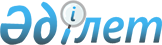 О внесении изменений и дополнений в постановление Правительства 
Республики Казахстан от 23 января 2004 года N 73Постановление Правительства Республики Казахстан от 3 августа 2004 года N 823      Правительство Республики Казахстан постановляет: 

      1. Внести в постановление  Правительства Республики Казахстан от 23 января 2004 года N 73 "О Плане законопроектных работ Правительства Республики Казахстан на 2004 год" следующие изменения и дополнения: 

      в Плане законопроектных работ Правительства Республики Казахстан на 2004 год, утвержденном указанным постановлением: 

      строки, порядковые номера 18, 19, 20, 21, 22, 24, 25, 28, 30 и 34, исключить; 

      дополнить строками, порядковые номера 29-1, 29-2, 29-3, 30-1, 36-1, 36-2, 36-3, 36-4, 38-1, 45-1, 45-2, 45-3, 45-4, 45-5, 45-6, 45-7, следующего содержания: 

 

            "29-1. О внесении изменений    АРНФРФО   июнь    Жамишев 

      и дополнений в некоторые       (по       июль    Б.Б. 

      законодательные акты           согла-    август 

      Республики Казахстан по        сова- 

      вопросам рынка ценных бумаг    нию 

      и акционерных обществ 

      29-2. О внесении изменений и   МФ        июнь    Арифханов 

      дополнений в Закон  Республики            июль    А.А. 

      Казахстан "О жилищных                    август 

      строительных сбережениях 

      в Республике Казахстан" 

      29-3. О соглашениях о разделе  МЭМР      июнь    Измухамбетов 

      продукции при проведении                 июль    Б.С. 

      нефтяных операций на море                август              "; 

 

            "30-1. О республиканском       МЭБП      август  Султанов 

      бюджете на 2005 год                      август  Б.Т. 

                                               август              "; 

 

             "36-1. О внесении изменений    МЭБП, МФ  июль    Айтекенов 

       и дополнений в некоторые                август  К.М. 

       законодательные акты                    сентябрь 

       Республики Казахстан по 

       вопросам налогообложения 

       36-2.  О внесении изменений   МЮ        июль    Стамкулов 

       и дополнений в Закон                    август   У.М. 

       Республики Казахстан                    сентябрь 

       "О судебной экспертизе" 

       36-3.  О внесении изменений   АЗР       июль    Раимбеков 

       и дополнений в Земельный                август  К.У. 

       кодекс Республики                       сентябрь 

       Казахстан 

       36-4.  О внесении дополнения  МФ        июль    Раханов 

       в Гражданский кодекс                   август  М.С. 

       Республики Казахстан                    сентябрь 

       (Общая часть)                                            "; 

 

             "38-1. О внесении изменений  МЭБП       август  Коржова 

       и дополнений в                          август  Н.А. 

       некоторые                               сентябрь 

       законодательные акты 

       Республики Казахстан 

       по вопросам 

       мобилизационной 

       подготовки и 

       мобилизации                                              "; 

 

             "45-1. О внесении изменений  АБЭКП      октябрь Сарсенов  

       и дополнений в некоторые                ноябрь  А.У. 

       законодательные акты                    декабрь 

       Республики Казахстан по 

       вопросам деятельности 

       органов финансовой 

       полиции 

       45-2.  Об информации и      Мининформ   октябрь Досжан А.Д. 

       защите информации                       ноябрь 

                                               декабрь 

       45-3.  О присяжных          МЮ,ВС(по    октябрь Баймаганбетов 

       заседателях                 согласо-    ноябрь  С.Н. 

                                   ванию)      декабрь 

       45-4.  О внесении           МЮ,ВС(по    октябрь Баймаганбетов 

       изменений и дополнений в    согласо-    ноябрь  С.Н. 

       некоторые законодательные   ванию)      декабрь 

       акты Республики Казахстан 

       по вопросам введения 

       института суда присяжных 

       45-5.  О противодействии    АБЭКП,      октябрь Ибраимов Р.А. 

       легализации (отмыванию)     МФ, МВД,    ноябрь 

       доходов, полученных         АТК,        декабрь 

       незаконным путем, и         Нацбанк 

       финансированию              (по сог- 

       терроризма                  ласова- 

                                   нию),ГП 

                                   (по сог- 

                                   ласова- 

                                   нию), КНБ 

                                   (по согла- 

                                   сованию) 

       45-6.  О внесении изменений АБЭКП,      октябрь Ибраимов Р.А. 

       и дополнений в некоторые    МФ, МВД,    ноябрь 

       законодательные акты        АТК,        декабрь 

       Республики Казахстан по     Нацбанк 

       вопросам противодействия    (по сог- 

       легализации (отмыванию)     ласова- 

       доходов, полученных         нию), ГП 

       незаконным путем, и         (по сог- 

       финансированию              ласова- 

       терроризма                  нию), 

                                   КНБ (по 

                                   согласо- 

                                   ванию) 

       45-7.  О государственных    МТСЗН       октябрь Дуйсенова 

       пособиях семьям,                        ноябрь  Т.К. 

       имеющим детей                           декабрь           ". 

 

        2. Настоящее постановление вступает в силу со дня подписания.       Исполняющий обязанности 

      Премьер-Министра 

      Республики Казахстан 
					© 2012. РГП на ПХВ «Институт законодательства и правовой информации Республики Казахстан» Министерства юстиции Республики Казахстан
				